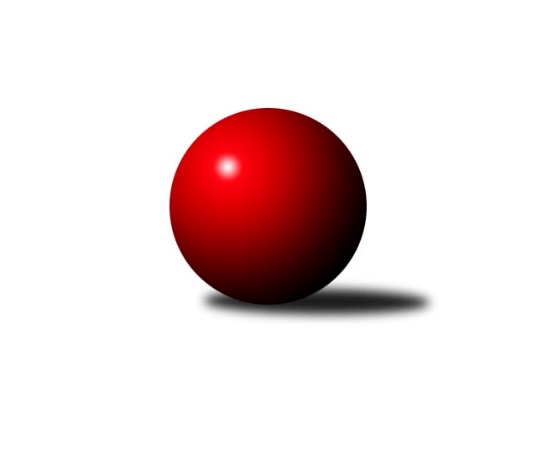 Č.11Ročník 2023/2024	17.12.2023Nejlepšího výkonu v tomto kole: 3429 dosáhlo družstvo: SK Baník Ratíškovice A3. KLM D 2023/2024Výsledky 11. kolaSouhrnný přehled výsledků:TJ Sokol Vracov	- TJ Sokol Slavonice	6:2	3361:3337	15.0:9.0	2.12.TJ Loko České Budějovice 	- TJ Start Jihlava 	6:2	3107:2987	15.0:9.0	2.12.KK Orel Telnice	- TJ Centropen Dačice B	5:3	3342:3338	11.0:13.0	2.12.TJ Sokol Mistřín 	- KK Slavoj Žirovnice 	5:3	3349:3291	13.0:11.0	2.12.KK Jihlava B	- TJ Sokol Husovice B	5:3	3208:3124	12.0:12.0	2.12.Vltavan Loučovice	- SK Baník Ratíškovice A	1:7	3218:3429	7.0:17.0	17.12.Tabulka družstev:	1.	KK Jihlava B	11	9	1	1	60.0 : 28.0 	151.5 : 112.5 	 3352	19	2.	TJ Centropen Dačice B	11	5	3	3	51.0 : 37.0 	151.5 : 112.5 	 3324	13	3.	SK Baník Ratíškovice A	11	6	1	4	49.0 : 39.0 	141.5 : 122.5 	 3308	13	4.	TJ Sokol Slavonice	11	6	0	5	49.0 : 39.0 	132.5 : 131.5 	 3283	12	5.	TJ Sokol Mistřín	11	5	2	4	47.5 : 40.5 	130.5 : 133.5 	 3303	12	6.	TJ Start Jihlava	11	5	2	4	46.5 : 41.5 	144.0 : 120.0 	 3246	12	7.	KK Orel Telnice	11	6	0	5	46.0 : 42.0 	126.5 : 137.5 	 3255	12	8.	TJ Loko České Budějovice	11	6	0	5	45.0 : 43.0 	132.0 : 132.0 	 3214	12	9.	TJ Sokol Vracov	11	4	2	5	44.0 : 44.0 	135.5 : 128.5 	 3315	10	10.	KK Slavoj Žirovnice	11	3	1	7	37.0 : 51.0 	122.0 : 142.0 	 3247	7	11.	TJ Sokol Husovice B	11	3	0	8	29.0 : 59.0 	106.5 : 157.5 	 3196	6	12.	Vltavan Loučovice	11	2	0	9	24.0 : 64.0 	110.0 : 154.0 	 3201	4Podrobné výsledky kola:	 TJ Sokol Vracov	3361	6:2	3337	TJ Sokol Slavonice	Pavel Polanský ml.	159 	 118 	 152 	174	603 	 3:1 	 580 	 136	144 	 151	149	David Drobilič	Petr Polanský	129 	 162 	 154 	159	604 	 4:0 	 546 	 128	151 	 121	146	Zdeněk Holub	Vítězslav Nejedlík	121 	 141 	 144 	122	528 	 2:2 	 552 	 141	134 	 130	147	Jiří Svoboda	Jaroslav Harca	124 	 159 	 133 	122	538 	 0:4 	 609 	 156	162 	 149	142	Ladislav Chalupa	Tomáš Gaspar	133 	 133 	 136 	129	531 	 3:1 	 518 	 122	164 	 123	109	Pavel Blažek	Martin Bílek	140 	 141 	 147 	129	557 	 3:1 	 532 	 124	129 	 136	143	Michal Dostálrozhodčí: Jan Tužil, Jiří DaněčekNejlepší výkon utkání: 609 - Ladislav Chalupa	 TJ Loko České Budějovice 	3107	6:2	2987	TJ Start Jihlava 	Martin Voltr	155 	 131 	 123 	141	550 	 4:0 	 494 	 133	127 	 120	114	Zdeněk Švehlík	Tomáš Reban	131 	 126 	 125 	121	503 	 1:3 	 534 	 126	135 	 128	145	Jiří Vlach	Jiří Bláha	134 	 127 	 107 	145	513 	 2:2 	 528 	 124	138 	 138	128	Martin Votava	Tomáš Polánský	110 	 137 	 127 	125	499 	 2:2 	 474 	 118	102 	 114	140	Sebastián Zavřel	Tomáš Zetek	118 	 132 	 121 	140	511 	 4:0 	 451 	 117	103 	 105	126	Petr Hlaváček	Jan Sýkora	125 	 128 	 138 	140	531 	 2:2 	 506 	 136	134 	 128	108	Petr Votavarozhodčí: Václav Klojda st.Nejlepší výkon utkání: 550 - Martin Voltr	 KK Orel Telnice	3342	5:3	3338	TJ Centropen Dačice B	Zdenek Pokorný	143 	 159 	 142 	138	582 	 3:1 	 529 	 124	127 	 150	128	Tomáš Bártů	Josef Král	135 	 163 	 130 	128	556 	 2:2 	 546 	 131	125 	 148	142	Jan Neuvirt	František Hrazdíra	142 	 144 	 149 	138	573 	 3:1 	 554 	 130	128 	 159	137	Pavel Kabelka	Jiří Dvořák	127 	 145 	 132 	148	552 	 1:3 	 570 	 139	146 	 150	135	Milan Kabelka	Milan Mikáč	149 	 135 	 152 	126	562 	 1:3 	 591 	 150	148 	 144	149	Dušan Rodek	Jiří Šimeček	125 	 129 	 138 	125	517 	 1:3 	 548 	 131	155 	 133	129	Lukáš Prknarozhodčí: Jan BernatíkNejlepší výkon utkání: 591 - Dušan Rodek	 TJ Sokol Mistřín 	3349	5:3	3291	KK Slavoj Žirovnice 	Radek Blaha	140 	 118 	 135 	133	526 	 1:3 	 555 	 137	143 	 139	136	Daniel Bašta	Josef Blaha	143 	 142 	 138 	148	571 	 3:1 	 527 	 154	128 	 121	124	Patrik Solař	Zbyněk Bábíček	136 	 134 	 141 	134	545 	 1:3 	 570 	 156	122 	 144	148	David Švéda	Petr Valášek	140 	 124 	 122 	149	535 	 3:1 	 509 	 131	121 	 139	118	Vilém Ryšavý	Roman Macek	178 	 131 	 133 	150	592 	 3:1 	 544 	 135	133 	 131	145	Libor Kočovský	Marek Ingr	152 	 148 	 137 	143	580 	 2:2 	 586 	 146	144 	 148	148	Tomáš Váňarozhodčí: Lubomír KyselkaNejlepší výkon utkání: 592 - Roman Macek	 KK Jihlava B	3208	5:3	3124	TJ Sokol Husovice B	Jaroslav Matějka	151 	 135 	 137 	119	542 	 2:2 	 549 	 149	138 	 130	132	Svatopluk Kocourek	Matyáš Stránský	130 	 136 	 123 	125	514 	 3:1 	 450 	 123	105 	 131	91	Radim Meluzín	Lukáš Novák	145 	 114 	 141 	141	541 	 2:2 	 507 	 115	122 	 150	120	Vojtěch Stárek	Jakub Čopák	156 	 120 	 118 	138	532 	 2:2 	 531 	 119	136 	 145	131	Radim Kozumplík	Stanislav Partl	126 	 143 	 144 	138	551 	 1:3 	 553 	 141	145 	 128	139	Tomáš Válka	Martin Čopák	138 	 138 	 124 	128	528 	 2:2 	 534 	 124	136 	 141	133	Jiří Radilrozhodčí: Martina MelchertováNejlepší výkon utkání: 553 - Tomáš Válka	 Vltavan Loučovice	3218	1:7	3429	SK Baník Ratíškovice A	Jaroslav Suchánek	125 	 136 	 107 	128	496 	 1:3 	 550 	 131	131 	 142	146	Dennis Urc	Libor Dušek	141 	 127 	 130 	125	523 	 0:4 	 597 	 154	154 	 148	141	Tomáš Koplík ml.	Tomáš Suchánek	134 	 129 	 156 	145	564 	 2:2 	 566 	 152	127 	 133	154	Vojtěch Toman	Miroslav Šuba	147 	 143 	 122 	140	552 	 1:3 	 569 	 140	150 	 137	142	Kamil Ševela	Miroslav Pešadík	152 	 136 	 155 	120	563 	 3:1 	 551 	 125	130 	 144	152	Viktor Výleta	Josef Gondek *1	127 	 120 	 130 	143	520 	 0:4 	 596 	 148	146 	 133	169	Jaroslav Šerákrozhodčí:  Vedoucí družstevstřídání: *1 od 51. hodu Jaroslav ŠtichNejlepší výkon utkání: 597 - Tomáš Koplík ml.Pořadí jednotlivců:	jméno hráče	družstvo	celkem	plné	dorážka	chyby	poměr kuž.	Maximum	1.	Daniel Braun 	KK Jihlava B	592.69	385.5	207.2	2.6	4/5	(635)	2.	Pavel Kabelka 	TJ Centropen Dačice B	584.80	373.1	211.7	2.3	6/6	(624)	3.	Pavel Polanský  ml.	TJ Sokol Vracov	575.42	378.5	196.9	3.0	6/6	(636)	4.	Josef Král 	KK Orel Telnice	569.33	371.0	198.3	2.4	6/7	(610)	5.	Jaroslav Matějka 	KK Jihlava B	567.83	383.5	184.3	5.8	5/5	(597)	6.	Tomáš Koplík  ml.	SK Baník Ratíškovice A	565.96	376.8	189.2	5.2	7/7	(625)	7.	Tomáš Gaspar 	TJ Sokol Vracov	565.60	377.7	188.0	4.6	5/6	(608)	8.	Petr Janák 	TJ Centropen Dačice B	564.80	382.9	181.9	2.4	5/6	(589)	9.	Petr Votava 	TJ Start Jihlava 	564.51	371.2	193.3	3.1	7/7	(631)	10.	Martin Bílek 	TJ Sokol Vracov	564.25	378.9	185.3	4.4	4/6	(599)	11.	Ladislav Chalupa 	TJ Sokol Slavonice	563.32	376.4	186.9	5.8	5/7	(609)	12.	František Hrazdíra 	KK Orel Telnice	562.70	374.2	188.5	3.0	6/7	(596)	13.	Petr Valášek 	TJ Sokol Mistřín 	562.35	375.1	187.3	3.7	4/6	(639)	14.	Tomáš Suchánek 	Vltavan Loučovice	560.80	373.4	187.4	4.8	5/6	(607)	15.	Milan Kabelka 	TJ Centropen Dačice B	560.33	370.9	189.5	3.3	4/6	(644)	16.	Jakub Čopák 	KK Jihlava B	560.06	369.8	190.2	4.2	5/5	(610)	17.	Tomáš Válka 	TJ Sokol Husovice B	560.05	366.6	193.5	2.9	5/6	(594)	18.	Tomáš Kordula 	TJ Sokol Vracov	558.75	373.0	185.8	5.0	4/6	(565)	19.	Radim Pešl 	TJ Sokol Mistřín 	558.54	373.9	184.7	5.3	6/6	(596)	20.	Dušan Rodek 	TJ Centropen Dačice B	557.92	362.5	195.4	3.2	6/6	(612)	21.	Viktor Výleta 	SK Baník Ratíškovice A	555.92	369.6	186.3	4.5	6/7	(611)	22.	Petr Polanský 	TJ Sokol Vracov	555.43	367.3	188.2	4.0	5/6	(604)	23.	Zbyněk Bábíček 	TJ Sokol Mistřín 	554.08	369.7	184.4	5.5	5/6	(589)	24.	Pavel Blažek 	TJ Sokol Slavonice	553.21	372.1	181.1	5.2	7/7	(597)	25.	Jiří Šimeček 	KK Orel Telnice	553.17	369.8	183.3	4.7	7/7	(602)	26.	Jaroslav Šerák 	SK Baník Ratíškovice A	552.60	367.7	184.9	6.3	6/7	(614)	27.	Martin Čopák 	KK Jihlava B	552.60	374.1	178.5	4.8	5/5	(584)	28.	Roman Doležal 	TJ Start Jihlava 	552.10	368.5	183.6	4.4	6/7	(583)	29.	Vítězslav Nejedlík 	TJ Sokol Vracov	551.63	364.7	187.0	5.5	4/6	(585)	30.	Michal Dostál 	TJ Sokol Slavonice	550.96	360.9	190.1	3.8	7/7	(592)	31.	Tomáš Váňa 	KK Slavoj Žirovnice 	550.86	370.0	180.9	6.2	6/6	(586)	32.	Libor Kočovský 	KK Slavoj Žirovnice 	550.75	371.7	179.0	5.3	6/6	(604)	33.	Martin Votava 	TJ Start Jihlava 	550.57	369.1	181.5	3.2	7/7	(585)	34.	Lukáš Klojda 	TJ Loko České Budějovice 	550.56	371.5	179.1	4.7	5/6	(572)	35.	Martin Voltr 	TJ Loko České Budějovice 	550.28	368.0	182.3	4.8	6/6	(587)	36.	Svatopluk Kocourek 	TJ Sokol Husovice B	549.53	370.6	178.9	5.8	5/6	(591)	37.	Tomáš Bártů 	TJ Centropen Dačice B	549.15	365.3	183.9	3.3	5/6	(575)	38.	David Drobilič 	TJ Sokol Slavonice	549.03	370.7	178.3	4.6	7/7	(580)	39.	Radek Blaha 	TJ Sokol Mistřín 	548.45	367.3	181.2	6.3	5/6	(557)	40.	Marek Ingr 	TJ Sokol Mistřín 	548.12	365.0	183.1	4.9	5/6	(587)	41.	Jan Sýkora 	TJ Loko České Budějovice 	547.64	365.1	182.6	4.7	5/6	(574)	42.	Lukáš Prkna 	TJ Centropen Dačice B	546.72	368.6	178.1	5.7	5/6	(589)	43.	Jiří Vlach 	TJ Start Jihlava 	546.64	365.7	180.9	4.9	5/7	(599)	44.	Dennis Urc 	SK Baník Ratíškovice A	546.17	368.6	177.5	8.1	6/7	(565)	45.	Patrik Solař 	KK Slavoj Žirovnice 	546.14	372.8	173.4	7.7	6/6	(576)	46.	Dominik Schüller 	SK Baník Ratíškovice A	545.78	366.9	178.9	4.8	6/7	(585)	47.	Kamil Ševela 	SK Baník Ratíškovice A	545.11	364.9	180.2	5.2	6/7	(569)	48.	Jiří Matoušek 	TJ Sokol Slavonice	545.07	362.5	182.6	3.5	5/7	(582)	49.	Jakub Hnát 	TJ Sokol Husovice B	544.79	371.0	173.8	5.7	6/6	(583)	50.	Josef Gondek 	Vltavan Loučovice	542.43	360.3	182.1	5.3	6/6	(593)	51.	Libor Dušek 	Vltavan Loučovice	541.95	375.4	166.6	8.9	5/6	(574)	52.	Jiří Radil 	TJ Sokol Husovice B	541.31	364.3	177.0	4.1	4/6	(594)	53.	Miroslav Šuba 	Vltavan Loučovice	538.92	371.9	167.0	6.5	5/6	(581)	54.	Jan Neuvirt 	TJ Centropen Dačice B	537.63	368.4	169.3	7.5	5/6	(586)	55.	Milan Mikáč 	KK Orel Telnice	534.37	362.4	172.0	5.7	7/7	(579)	56.	Pavel Ryšavý 	KK Slavoj Žirovnice 	531.03	365.0	166.0	8.8	5/6	(579)	57.	Petr Hlaváček 	TJ Start Jihlava 	530.40	359.1	171.3	6.7	5/7	(576)	58.	Zdenek Pokorný 	KK Orel Telnice	529.75	363.8	166.0	6.2	7/7	(582)	59.	David Švéda 	KK Slavoj Žirovnice 	528.31	360.1	168.2	6.0	6/6	(595)	60.	Radim Kozumplík 	TJ Sokol Husovice B	528.25	361.5	166.8	7.5	4/6	(544)	61.	Jiří Dvořák 	KK Orel Telnice	527.27	355.5	171.8	7.6	6/7	(563)	62.	Sebastián Zavřel 	TJ Start Jihlava 	525.75	361.3	164.5	8.9	7/7	(583)	63.	Tomáš Reban 	TJ Loko České Budějovice 	524.32	353.6	170.8	5.0	5/6	(539)	64.	Jiří Bláha 	TJ Loko České Budějovice 	523.23	370.0	153.2	9.4	6/6	(561)	65.	Jan Smolena 	Vltavan Loučovice	523.08	354.6	168.5	7.8	4/6	(588)	66.	Radim Meluzín 	TJ Sokol Husovice B	522.84	363.5	159.4	8.2	5/6	(583)	67.	Tomáš Zetek 	TJ Loko České Budějovice 	518.80	363.8	155.0	11.0	6/6	(600)	68.	Vojtěch Stárek 	TJ Sokol Husovice B	507.55	360.3	147.3	8.7	5/6	(540)		Petr Bína 	TJ Centropen Dačice B	571.00	372.0	199.0	9.0	1/6	(571)		Martin Fiala 	TJ Sokol Mistřín 	567.33	369.7	197.7	3.0	3/6	(586)		Zdeněk Januška 	KK Slavoj Žirovnice 	565.25	384.5	180.8	5.0	2/6	(584)		Miroslav Kadrnoška 	TJ Sokol Slavonice	564.50	382.0	182.5	6.3	2/7	(596)		Stanislav Partl 	KK Jihlava B	564.40	377.9	186.5	3.4	3/5	(586)		Jiří Rauschgold 	TJ Sokol Husovice B	561.00	402.0	159.0	13.0	1/6	(561)		Roman Macek 	TJ Sokol Mistřín 	557.78	379.1	178.7	4.8	3/6	(592)		Daniel Bašta 	KK Slavoj Žirovnice 	555.00	375.0	180.0	6.0	1/6	(555)		Václav Klojda  ml.	TJ Loko České Budějovice 	554.00	362.0	192.0	9.0	1/6	(554)		Josef Blaha 	TJ Sokol Mistřín 	552.13	373.9	178.2	3.5	3/6	(584)		Jiří Svoboda 	TJ Sokol Slavonice	552.00	359.0	193.0	6.0	1/7	(552)		Miroslav Pešadík 	Vltavan Loučovice	549.33	366.5	182.8	4.0	2/6	(563)		Jan Minaříček 	SK Baník Ratíškovice A	549.00	383.0	166.0	7.0	1/7	(549)		Vojtěch Toman 	SK Baník Ratíškovice A	548.94	368.1	180.8	6.3	4/7	(600)		Petr Benedikt 	KK Jihlava B	548.00	370.5	177.5	4.5	2/5	(562)		Zdeněk Holub 	TJ Sokol Slavonice	546.00	365.5	180.5	6.0	2/7	(546)		Jaroslav Suchánek 	Vltavan Loučovice	544.75	366.5	178.3	7.3	3/6	(577)		Lukáš Novák 	KK Jihlava B	543.72	355.3	188.4	3.6	3/5	(593)		Matyáš Stránský 	KK Jihlava B	542.44	373.7	168.8	5.0	3/5	(563)		Jiří Douda 	TJ Loko České Budějovice 	541.00	364.5	176.5	5.0	2/6	(544)		Jiří Poláček 	TJ Start Jihlava 	540.00	362.0	178.0	10.0	1/7	(540)		Aleš Gaspar 	TJ Sokol Vracov	538.50	365.8	172.8	5.8	2/6	(545)		Miroslav Čekal 	KK Slavoj Žirovnice 	537.00	367.5	169.5	8.5	2/6	(542)		Jaroslav Harca 	TJ Sokol Vracov	536.11	363.8	172.3	7.9	3/6	(574)		Igor Sedlák 	TJ Sokol Husovice B	536.00	376.0	160.0	11.0	1/6	(536)		Václav Luža 	TJ Sokol Mistřín 	536.00	381.0	155.0	8.0	1/6	(536)		Jakub Matulík 	Vltavan Loučovice	530.00	358.0	172.0	9.5	2/6	(533)		Jan Bureš 	KK Slavoj Žirovnice 	524.00	363.0	161.0	8.0	2/6	(531)		Josef Petrik 	TJ Sokol Slavonice	522.00	358.5	163.5	8.0	2/7	(540)		Vilém Ryšavý 	KK Slavoj Žirovnice 	521.50	358.0	163.5	9.0	2/6	(534)		Radek Šlouf 	Vltavan Loučovice	519.50	361.5	158.0	7.5	2/6	(530)		Tomáš Polánský 	TJ Loko České Budějovice 	519.25	360.5	158.8	5.5	2/6	(530)		Tomáš Peřina 	TJ Sokol Husovice B	519.00	343.5	175.5	4.5	2/6	(542)		Tomáš Vestfál 	TJ Start Jihlava 	519.00	351.0	168.0	15.0	1/7	(519)		Jiří Ondrák  ml.	TJ Sokol Slavonice	518.58	354.1	164.5	9.3	4/7	(552)		Pavel Dvořák 	KK Orel Telnice	505.00	367.0	138.0	10.5	2/7	(532)		Lukáš Lehocký 	TJ Sokol Husovice B	501.00	356.0	145.0	8.0	2/6	(508)		Zdeněk Švehlík 	TJ Start Jihlava 	500.50	347.5	153.0	9.5	4/7	(522)		Miroslav Jedlička 	TJ Centropen Dačice B	472.00	358.0	114.0	14.0	1/6	(472)		Jan Haresta 	TJ Sokol Husovice B	462.25	344.0	118.3	16.5	2/6	(471)Sportovně technické informace:Starty náhradníků:registrační číslo	jméno a příjmení 	datum startu 	družstvo	číslo startu26304	Jaroslav Štich	17.12.2023	Vltavan Loučovice	4x3100	Jiří Svoboda	02.12.2023	TJ Sokol Slavonice	1x11731	Zdeněk Holub	02.12.2023	TJ Sokol Slavonice	2x11895	Tomáš Polánský	02.12.2023	TJ Loko České Budějovice 	4x22819	Vilém Ryšavý	02.12.2023	KK Slavoj Žirovnice 	2x22817	Daniel Bašta	02.12.2023	KK Slavoj Žirovnice 	1x26101	Radim Kozumplík	02.12.2023	TJ Sokol Husovice B	5x
Hráči dopsaní na soupisku:registrační číslo	jméno a příjmení 	datum startu 	družstvo	Program dalšího kola:13.1.2024	so	10:00	KK Orel Telnice - KK Slavoj Žirovnice 	13.1.2024	so	10:00	TJ Loko České Budějovice  - TJ Sokol Husovice B	13.1.2024	so	13:00	KK Jihlava B - TJ Sokol Slavonice	13.1.2024	so	14:00	Vltavan Loučovice - TJ Start Jihlava 	13.1.2024	so	15:00	TJ Sokol Vracov - TJ Centropen Dačice B	13.1.2024	so	16:30	TJ Sokol Mistřín  - SK Baník Ratíškovice A	Nejlepší šestka kola - absolutněNejlepší šestka kola - absolutněNejlepší šestka kola - absolutněNejlepší šestka kola - absolutněNejlepší šestka kola - dle průměru kuželenNejlepší šestka kola - dle průměru kuželenNejlepší šestka kola - dle průměru kuželenNejlepší šestka kola - dle průměru kuželenNejlepší šestka kola - dle průměru kuželenPočetJménoNázev týmuVýkonPočetJménoNázev týmuPrůměr (%)Výkon1xLadislav ChalupaSlavonice6094xLadislav ChalupaSlavonice108.726091xPetr PolanskýVracov6042xTomáš Koplík ml.Ratíškovice A108.585975xPavel Polanský ml.Vracov6032xJaroslav ŠerákRatíškovice A108.45962xTomáš Koplík ml.Ratíškovice A5971xPetr PolanskýVracov107.836042xJaroslav ŠerákRatíškovice A5964xPavel Polanský ml.Vracov107.656031xRoman MacekMistřín5922xDušan RodekDačice106.68591